Schritt für Schrittanleitung Vanillegipfeli:Mise en place: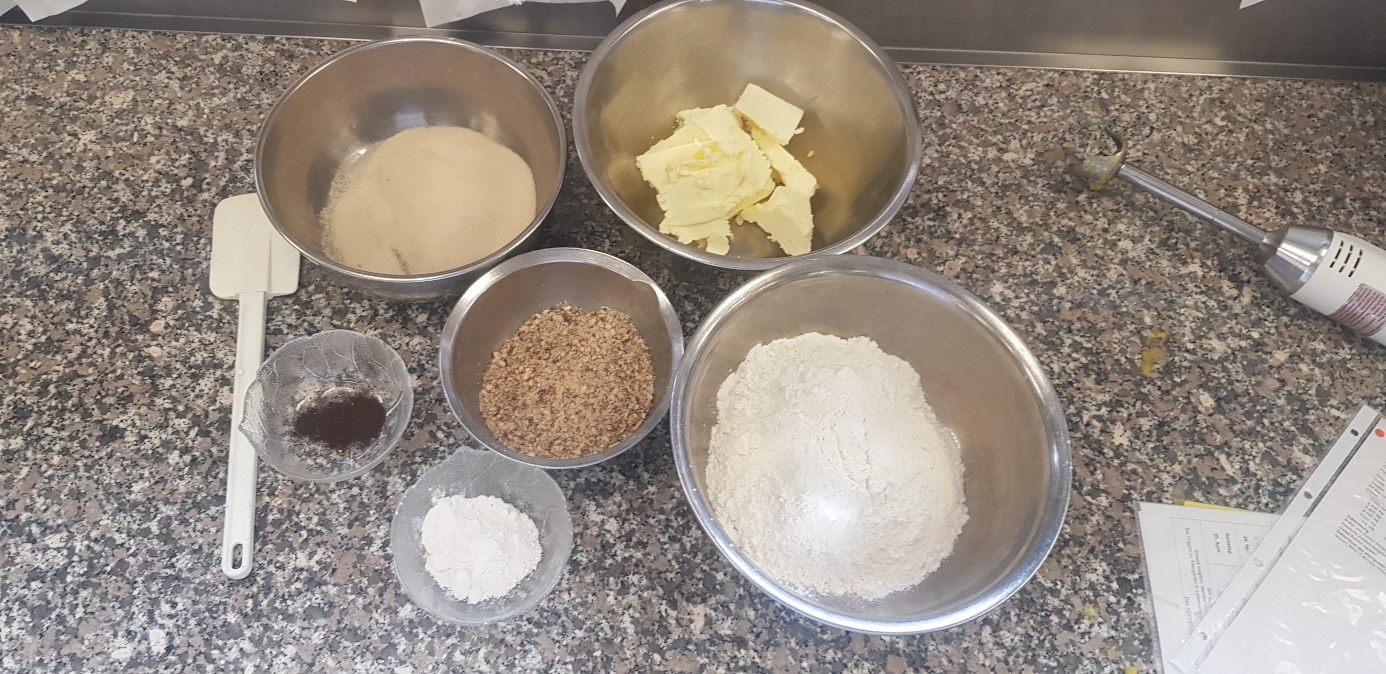 - Butter und Zucker im Rührkessel vermischen.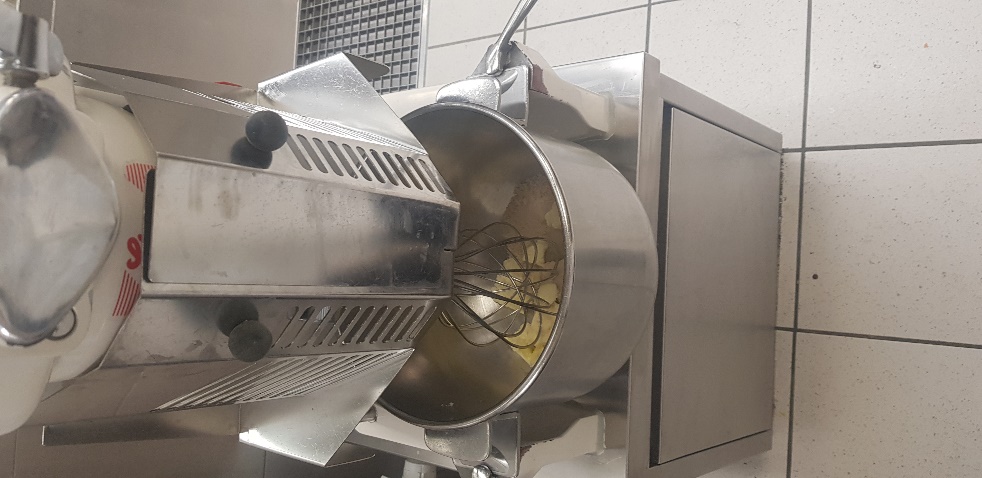 
- Eigelb, Vanillemark und Salz beigeben und unter die Masse geben.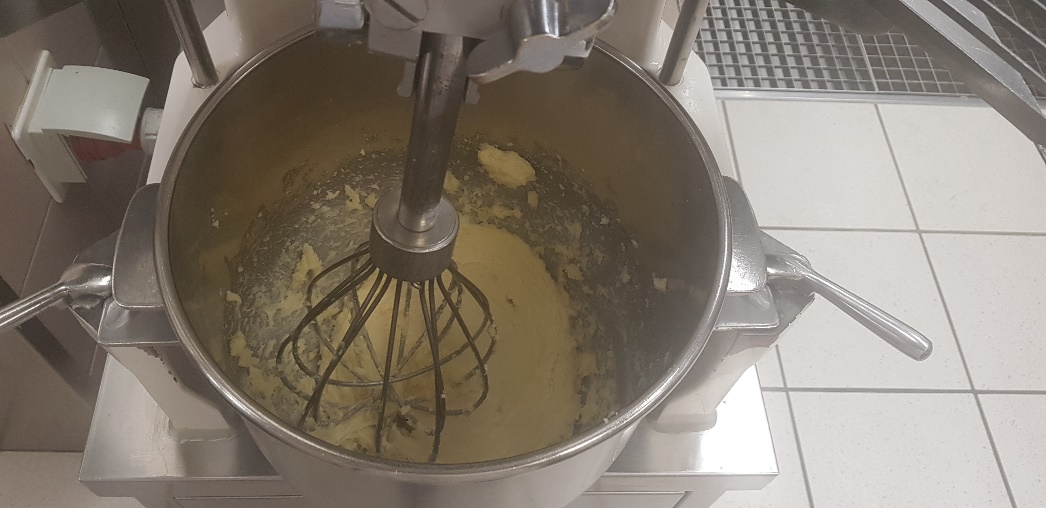 
- Gemahlene Mandeln und Weißmehl beigeben und kurz zu einem Teig zusammenwirken.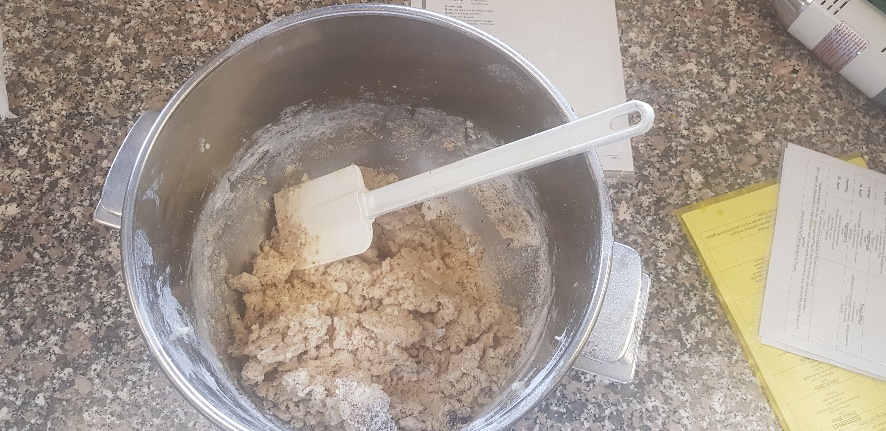 - Teig zu Stangen rollen und gleich große Stücke von ca. 10-12 g schneiden.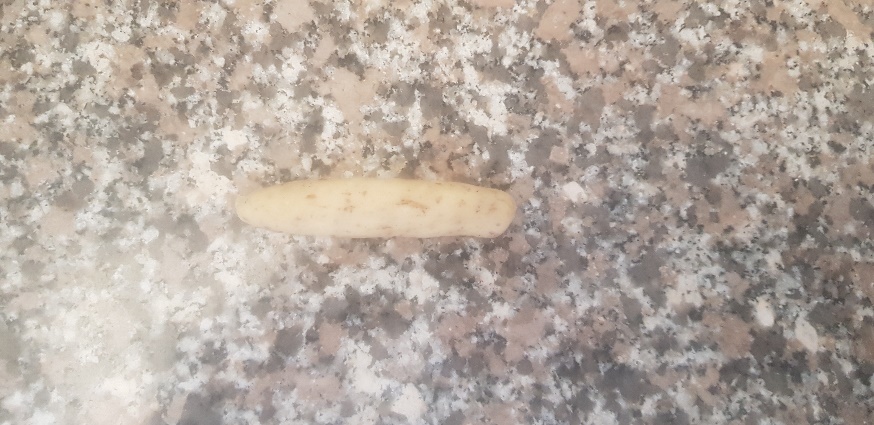 
- Teigstücke zu Gipfel rollen und auf die vorbereiteten Backbleche absetzen.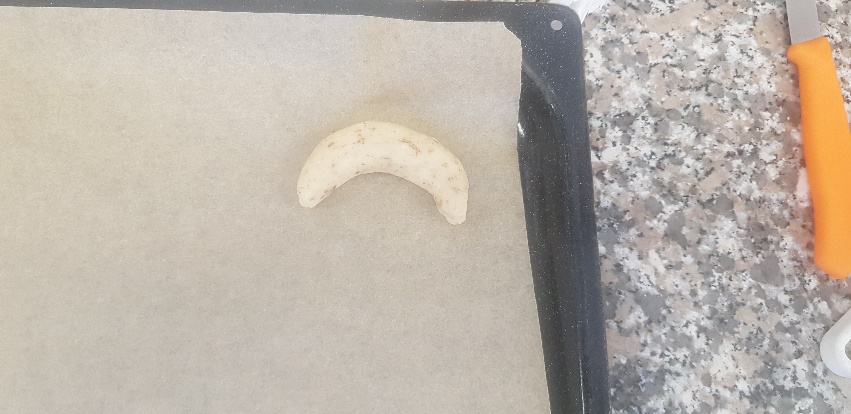 - Im Backofen bei 160-170 °C und offenem Dampfabzug 12-15 Minuten backen.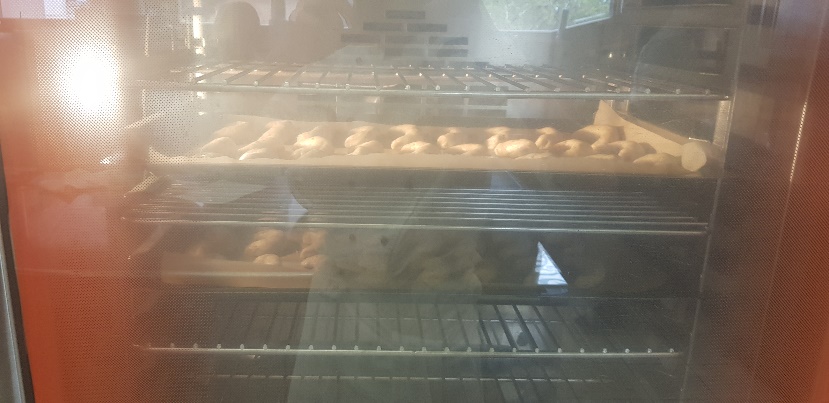 
- Gipfel im noch warmen Zustand im Vanillezucker wenden.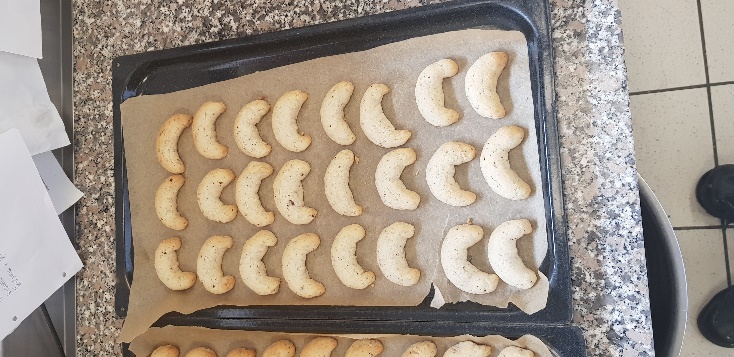 